UJIAN AKHIR SEKOLAH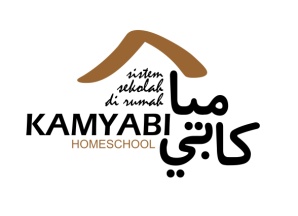 SEMESTER 2 TAHUN 2013/2014Pelajaran	: pknWaktu	: 90 MenitKelas	: vi (empat)PETUNJUK1. Sebelum mengerjakan baca Surat Al Fatihah, shalawat kepada Nabi SAW, dan Berdoa2. Baca Soal dengan tenang dan teliti3. Kerjakan Ujian sesuai waktu yang ditentukan dengan jujurBerilah tanda silang ( x ) pada huruf a, b, atau c pada jawaban yang paling tepat1.      Gabungan dari beberapa RW membentuk....a. kecamatan                                       c. kabupatenb.desa                                                  d. provinsi2.      Kelurahan dipimpin oleh ....a. camat                                               c. kepala desab. sekretaris desa                                 d. lurah3.      Lurah diangkat oleh....a. bupati                                              c. camatb. gubernur                                          d. rakyat4.      Kepala desa dipilih melalui ....a. rakyat                                              c. pilkadab. pilkades                                           d. BPD5.      Membantu kepala desa dibidang pelaporan keuangan adalah tugas kaur....a. pembangunan                                  c. umumb. pemerintahan                                   d. keuangan6.      Yang menyelenggarakan pilkades adalah....a. camat                                               c. BPDb.sekretaris desa                                  d. KPU7.       Mata pencaharian penduduk pantai adalah....a. petani                                               c. nelayanb. karyawan                                         d. buruh8.      Dalam menjalankan tugasnya Lurah bertanggungjawab kepada....a. camat                                               c. gubernurb.bupati/walikota                                d. presiden9.      Organisasi pemuda yang ada di desa adalah....a. PKK                                                            c. fans clubb. LKMD                                            d. karang taruna10.  Istilah kecamatan di Papua dikenal  dengan nama....a. distrik                                              c. kampungb. nagari                                              d. negeri11.  Camat memimpin wilayah....a. provinsi                                            c. kotab. kabupaten                                        d. kecamatan12.  Camat bertanggungjawab kepada....a. sekcam                                             c. gubernurb. bupati                                              d. presiden13.  Koramil membantu camat dalam bidang....a.kesehatan                                          c. pertahanan dan keutuhan wilayahb.pendidikan                                       d. kesejahteraan14.  Polsek dipimpin oleh....a. danramil                                          c.  kodimb.kapolsek                                           d. kapolda15.  Melayani masyarakat dalam bidang keagamaan dan pernikahan adalah tugas....a. KUA                                               c. KPKb. KUD                                               d. KPU16.  Yang bertugas menjaga keamanan dan ketertiban dari ancaman tindak kejahatan di tingkat kecamatan adalah....a. polsek                                              c. poldab. polres                                               d. polri17.  Susi akan mengirim uang melalui wesel,Susi datang ke....a. kantor desa                                      c. dinas pendidikanb.kantor  pos                                       d. bank18.  Muspika kecamatan terdiri dari camat, kapolsek, dan....a. kepala desa                                       c. kodimb. lurah                                                  d.danramil19.  Gabungan dari beberapa kecamatan disebut....a. kelurahan                                         c. kabupatenb. desa                                                 d. provinsi20.  Kota dipimpin oleh....a. bupati                                              c.camatb.wali kota                                          d. lurah21.  Kepolisian resort dipimpin oleh....a. kapolri                                             c. kapolresb. kapolda                                           d. kapolsek22.  Bupati dan wakilnya dipilih oleh....a. presiden                                           c. rakyatb. gubernur                                          d. camat23.  Kabupaten Kebumen terdiri dari ...kecamatan.a. 26                                                    c. 24b. 25                                                    d.2324.  Mengadili orang yang diduga melanggar hukum adalah tugas dari....a. TNI                                                  c. kejaksaan negerib. polisi                                                d. pengadilan negeri25.  Sekretariat Daerah dipimpin oleh....a. sekcam                                             c. sekdesb. sekda                                               d. seksi26.  Surat   tanda kenal lahir disebut....a. jamkesmas                                       c. KKb. KTP                                                 d. akta kelahiran27.  Wilayah provinsi adalah gabungan dari....a. kabupaten                                        c. kelurahanb. kecamatan                                       d. desa28.  Wilayah provinsi dipimpin oleh....a. lurah                                                c. gubernurb. kepala desa                                      d. bupati29.  Gubernur dibantu oleh....a. bupati                                              c. polisib. wakil gubernur                                d. wali kota30.  Lembaga yang menyelenggarakan pilkada adalah....a. BKD                                                c. KPUDb. DPU                                                d. DPRD31.  Pemilihan Kepala Daerah setiap...tahun sekali.a. 3                                                      c. 5b. 4                                                      d. 632.  Fungsi DPRD untuk bersama-sama menyusun Anggaran Pendapatan Belanja Daerah adalah fungsi....a. angket                                              c. legislasib. pengawasan                                     d. anggaran33.  Nama gubernur Jawa Tengah sekarang adalah....a.Ganjar Pranowo                               c. Buyar Winarsob, Bibit Waluyo                                   d. Rustriningsih34.  Kejaksaan di tingkat provinsi adalah....a. kejaksaan tinggi                               c. pengadilan negerib. kejaksaan negeri                              d. pengadilan tinggi35.  Ibu kota provinsi Jawa Timur adalah....a. Semarang                                         c. Bandungb. Surabaya                                         d. JakartaII. Isilah titik-titik di bawah ini dengan benar !36.  Wilayah desa dipimpin oleh....37.  Istilah desa di Sumatara Barat disebut....38.  Posyandu singkatan dari....39.  Lembaga tingkat kecamatan yang melayani warga dibidang kesehatan    adalah....40.  Koramil dipimpin oleh....41.  Seorang warga negara wajib memiliki KTP pada usia ... tahun.42.  Lembaga pengadilan ditingkat kabupaten adalah....43.  Semarang adalah ibu kota provinsi ....44.  Sekretaris DPRD  provinsi diangkat dan diberhentikan oleh....45.  Gubernur dipilih langsung oleh...